Wednesday, 25th March 2015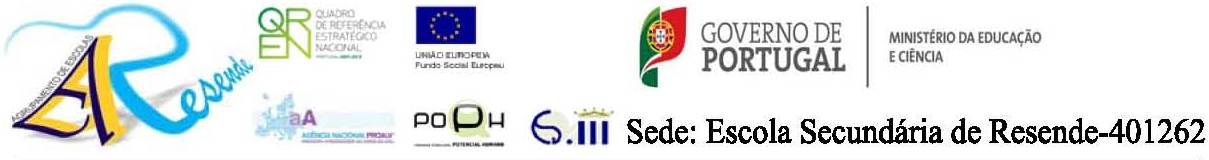 Hello!My name is William. I’m 14 years old and I’m in the 9.th grade of Egas Moniz school. I come from a little village in north of my country, Resende, in Portugal. It’s a rural village, but we have a better quality of life! In my free time I like to read books, ride a bike and playing videogames, like Playstation and PC games and my favourite foods are seafood rice and pizza! I live in my house with my parents, my little brother and my grandmother.I hope that we can communicate by WhatsApp (+351914052095) or by e-mail (williamjunior.7otmail.com). I’m fascinated to travel to Germany and I think that we will be good friends!See you soon!